a n a k o i n ω σ η   Αθήνα, 6-7-2018Ενημέρωση σχετικά με τη λειτουργία των ψυκτικών μηχανημάτων ΦΕΠΑΤο  Ι.ΝΕ.ΔΙ.ΒΙ.Μ. ενημερώνει ότι από σήμερα, 6/7/2018, έχει εγκατασταθεί στη Φοιτητική Εστία Πανεπιστημίου Αθηνών (ΦΕΠΑ) ανάδοχος για τη συντήρηση και την αποκατάσταση της λειτουργίας των ψυκτικών μηχανήματων, έχει ήδη αποκατασταθεί το μεγαλύτερο ποσοστό της βλάβης και έχει ήδη τεθεί σε λειτουργία μέρος των ψυκτικών εγκαταστάσεων. 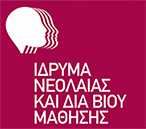 Ιδρυμα Νεολαίας και Διά Βίου ΜάθησηςΑχαρνών 417 & Κοκκινάκη, 11143 Αθήναwww.inedivim.gr